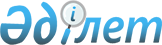 Аудандық коммуналдық мүлікті мүліктік жалдауға (жалға алуға) беру кезінде жалдау ақысының мөлшерлемесін есептеу қағидаларын бекіту туралы
					
			Күшін жойған
			
			
		
					Қостанай облысы Қамысты ауданы әкімдігінің 2014 жылғы 18 қыркүйектегі № 251 қаулысы. Қостанай облысының Әділет департаментінде 2014 жылғы 9 қазанда № 5113 болып тіркелді. Күші жойылды - Қостанай облысы Қамысты ауданы әкімдігінің 2015 жылғы 18 маусымдағы № 87 қаулысымен

      Ескерту. Күші жойылды - Қостанай облысы Қамысты ауданы әкімдігінің 18.06.2015 № 87 қаулысымен (қол қойылған күнінен бастап қолданысқа енгізіледі).      «Қазақстан Республикасындағы жергілікті мемлекеттік басқару және өзін-өзі басқару туралы» 2001 жылғы 23 қаңтардағы Қазақстан Республикасы Заңының 31-бабына және «Мемлекеттiк мүлік туралы» 2011 жылғы 1 наурыздағы Қазақстан Республикасы Заңының 18-бабына, Қазақстан Республикасы Үкіметінің 2014 жылғы 13 ақпандағы № 88 «Мемлекеттік мүлікті мүліктік жалдауға (жалға алуға) беру қағидаларын бекіту туралы» қаулысына сәйкес Қамысты ауданының әкімдігі ҚАУЛЫ ЕТЕДІ:



      1. Қоса беріліп отырған Аудандық коммуналдық мүлікті мүліктік жалдауға (жалға алуға) беру кезінде жалдау ақысының мөлшерлемесін есептеу қағидалары бекітілсін.



      2. Осы қаулы алғашқы ресми жарияланған күнінен кейін күнтізбелік он күн өткен соң қолданысқа енгізіледі.

 

  

Аудандық коммуналдық мүлікті мүліктік жалдауға (жалға алуға) беру 

кезінде жалдау ақысының мөлшерлемесін есептеу қағидалары

      Аудандық коммуналдық заңды тұлғалардың балансындағы мемлекеттік тұрғын емес қор объектілерінің 1 шаршы метрiн пайдалану үшiн жылдық жалдау ақысының базалық мөлшерлемесі 1 айлық есептік көрсеткiштi құрайды.



      1. Мемлекеттік тұрғын емес қор объектісін мүліктік жалдауға (жалға алуға) арналған жылдық жалдау ақысының мөлшерлемесі мынадай формула бойынша есептеледі:



      Жа = Бм *К1 *К2 *К3 *S, мұндағы:



      Жа – мемлекеттік тұрғын емес қор объектісінің жылдық жалдау ақысының мөлшерлемесі;



      Бм - базалық мөлшерлеме;



      К1 - объектiнiң аумақтық қатыстылығын есепке алатын коэффициент;



      К2 - құрылыстың түрiн есепке алатын коэффициент;



      S - жалдауға алынған үй-жайдың ауданы (шаршы метр).



      Объектiнің аумақтық қатыстылығын есепке алатын коэффициент:

 

 

      Құрылыс түрiн есепке алатын коэффициент:

 

 

      2. Құрал-жабдықтарды, автокөлік құралдарын және басқа да пайдаланылмайтын заттарды мүліктік жалдау (жалға алу) үшін жалдау ақысының мөлшерлемесі мынадай формула бойынша анықталады:



      Жн = АТ + (БҚ*ҚМ), мұндағы:



      Жн - құрал-жабдықтарды автокөлік құралдарын және басқа да пайдаланылмайтын заттардың жылдақ жалдау ақысының мөлшерлемесі;



      АТ – 2008 жылғы 10 желтоқсандағы «Салық және бюджетке төленетiн басқа да мiндеттi төлемдер туралы» Қазақстан Республикасы Кодексiнiң (Салық кодексi) 120-бабымен анықталған амортизацияның шектелген нормаларына сәйкес амортизациондық төлемдердiң сомасы;



      БҚ - баланстық құны;



      ҚМ - Қазақстан Республикасы Ұлттық банкiнiң қайта қаржыландыру мөлшерлемесі.



      3. Жұмыс уақытын толық пайдаланбайтын (сағаттар бойынша) объектiнi жалдау (жалға алу) үшін жалдау ақысының мөлшерлемесі мынадай формулалар бойынша есептеледi:



      аудандық коммуналдық заңды тұлғалардың балансындағы мемлекеттік тұрған емес қоры үшiн: 



      Ж = S* Бм *К1*К2/ЖУ*N, мұндағы:



      Ж – жұмыс уақытын толық пайдаланбайтын объектінің жылдық жалдау ақысының мөлшерлемесі;



      S - ауданы (шаршы метр);



      Бм – базалық мөлшерлеме



      К1 - объектiнiң аумақтық қатыстылығын есепке алатын коэффициент;



      К2 - құрылыстың түрiн есепке алатын коэффициент;



      ЖУ - жылдық жұмыс уақытының балансы;



      N - жылдық сағат саны.



      құрал-жабдықтар, автокөлік құралдарын және басқа да пайдаланылмайтын заттар үшiн: 



      Ж= (Жн/ЖУ)*N, мұндағы:



      Ж – құрал-жабдықтар, автокөлік құралдары және басқа да пайдаланылмайтын заттардың жылдық жалдау ақысының мөлшерлемесі;



      Жн – құрал-жабдықтарды, автокөлік құралдарың және басқа да пайдаланылмайтын заттардыжалдау (жалға алу) үшiн жылдық жалдау ақысы;



      ЖУ - жылдық жұмыс уақытының балансы;

      N - жылдық сағат саны.

 
					© 2012. Қазақстан Республикасы Әділет министрлігінің «Қазақстан Республикасының Заңнама және құқықтық ақпарат институты» ШЖҚ РМК
				

      Аудан әкіміЖ. Бисимбаев

Әкімдіктің

2014 жылғы 18 қыркүйектегі

№ 251 қаулысымен бекітілген

Аумақтық аймақК1

Қамысты ауданы1,6

Құрылыс түрiК2

Жеке тұрған1

Қосымша салынған1

Жартылай жертөле0,85

Жертөле0,70

Қоймалық0,60